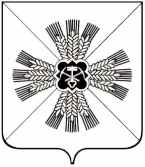 КЕМЕРОВСКАЯ ОБЛАСТЬПРОМЫШЛЕННОВСКИЙ МУНИЦИПАЛЬНЫЙ РАЙОНАДМИНИСТРАЦИЯТАРАБАРИНСКОГО СЕЛЬСКОГО ПОСЕЛЕНИЯПОСТАНОВЛЕНИЕот «26» ноября 2019 г. № 48с. ТрудОб утверждении перечня мест, определенных для запуска пиротехнических изделий бытового назначения I - III классов                               по степени потенциальной опасности на территории Тарабаринского сельского поселения В соответствии с Федеральным законом от 06.10.2003 года                                          № 131-ФЗ «Об  общих принципах организации местного                                 самоуправления в Российской Федерации», Постановлением                       Правительства РФ от 22.12.2009 № 1052 «Об утверждении                              требований пожарной безопасности при распространении и                                               использовании пиротехнических изделий», в целях обеспечения                                   первичных мер пожарной безопасности на территории поселения: 1. Утвердить прилагаемый перечень мест, определенных                                           для запуска пиротехнических изделий бытового назначения I – III                              классов по степени потенциальной опасности на территории                          Тарабаринского сельского поселения.2. Рекомендовать собственникам земельных участков и                             гражданам при применении пиротехнических изделий                                             бытового назначения I - III классов по степени потенциальной                             опасности соблюдать меры пожарной безопасности в                                          соответствии с Требованиями пожарной безопасности при                               распространении и использовании пиротехнических изделий, установленными Постановлением  Правительства  Российской Федерации                               от 22.12.2009 № 1052.3. Настоящее постановление подлежит обнародованию                                           на информационном стенде администрации Тарабаринского                                   сельского  поселения.4. Контроль  за  исполнением   настоящего  постановления  оставляю за собой.5. Настоящее постановление вступает в силу со дня обнародования. Исп.: Н.В. Полшкова 	Тел.: 68941УТВЕРЖДЕНпостановлением администрации Тарабаринского сельского поселенияот 26.11.2019 №48Перечень мест, определенных для запуска пиротехнических изделий бытового назначения I - III классов по степени потенциальной опасности на территории Тарабаринского сельского поселенияГлаваТарабаринского сельского поселенияА.А. Зарубин№ п/пМесто, определенное для запуска пиротехнических изделий бытового назначения I - III классов по степени потенциальной опасностис. Труд – площадка при въезде в с. Труд с правой стороны за 200 м до жилых домов д. Байрак – площадка около бывшего  магазина ПРПС пер. Логовой, 2Ад. Еремино – площадка  возле остановочного павильона на ул. Магистральнаяп. Цветущий – площадка за магазином по ул. Центральная, 28д. Тарабарино – площадка в 200 м до остановочного павильона  с. Морозово – площадка за Морозовским СДК ул. Кооперативная, 37д. Протопопово – спортивная площадка Протопоповской основной общеобразовательной школы                         ГлаваТарабаринского сельского поселенияА.А. Зарубин